Załącznik nr 1d do SIWZKoszulka polo biała z napisem w kolorze ciemny granat - przód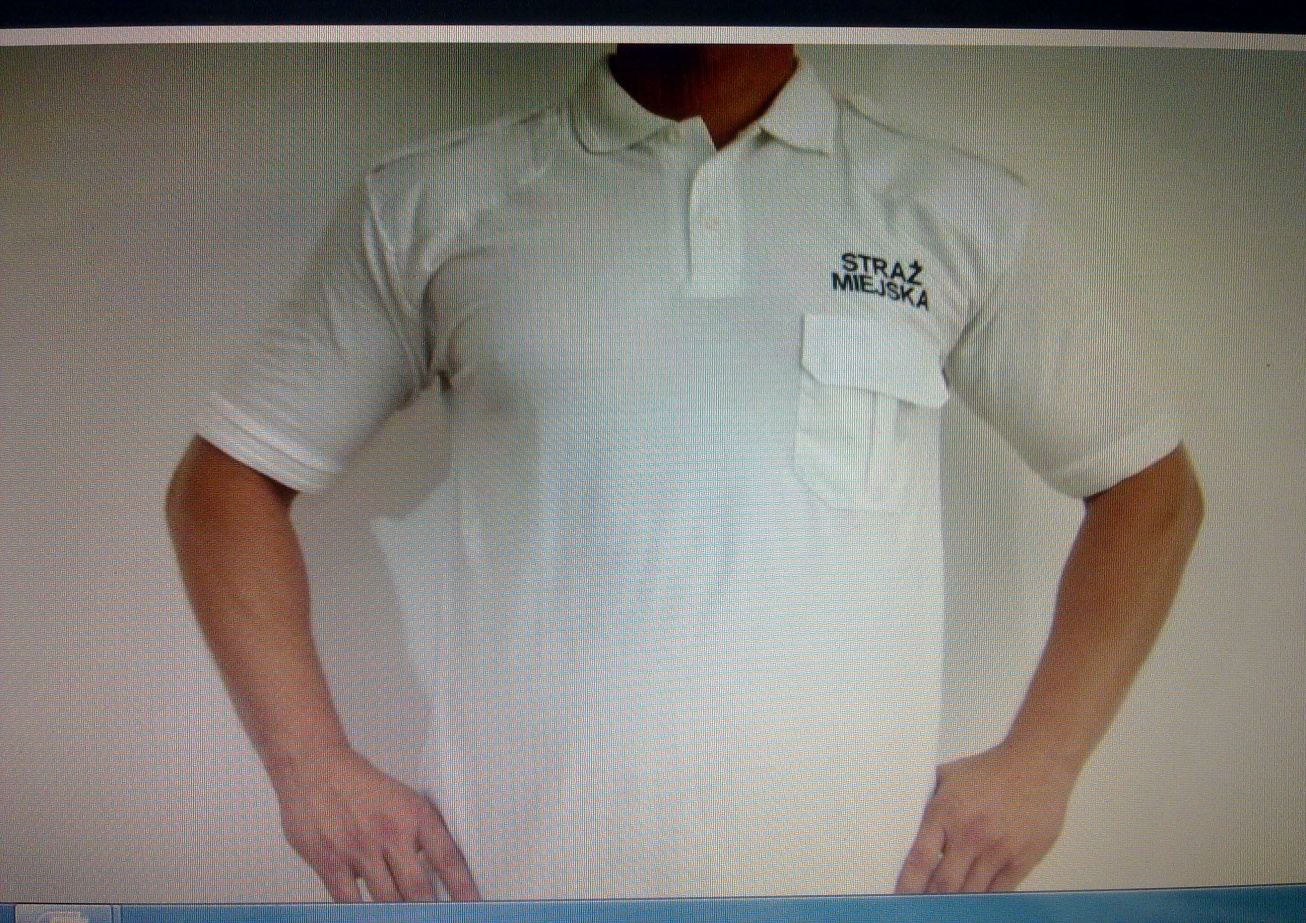 Koszulka polo biała - tył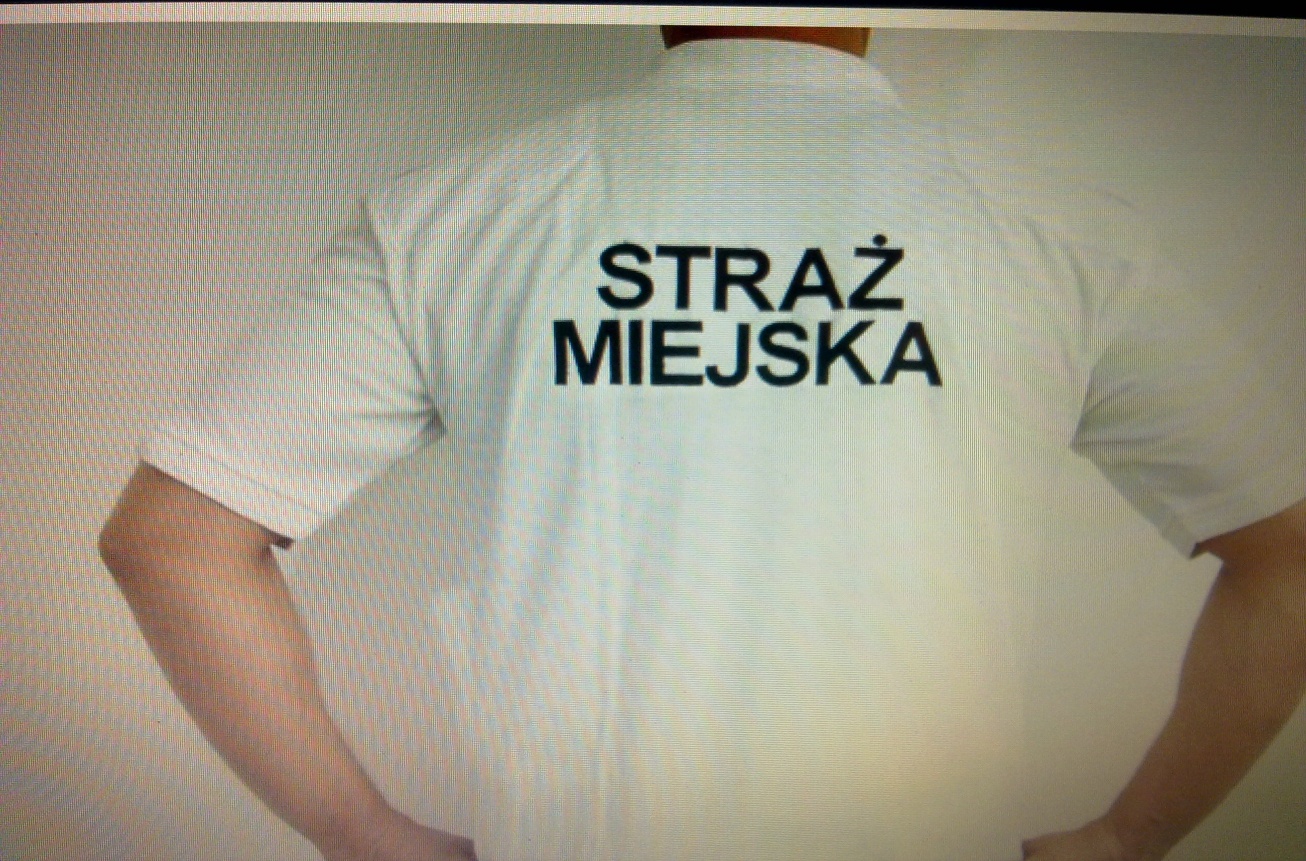 